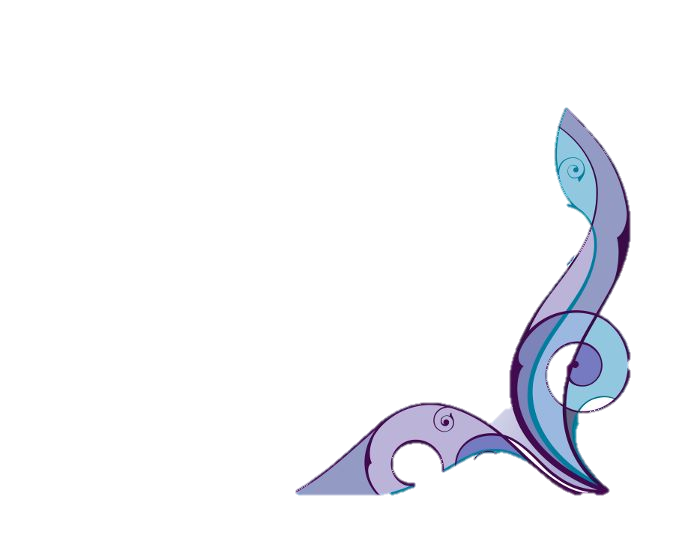 График работы платного дополнительного образованияхореографического направления«Азбука танца».День /время посещенияДень /время посещенияДень /время посещенияГруппаСредаПятница   Средняя группа №3                         15.00/15.2015.00/15.20Средняя группа №515.25/15.4515.25/15.45Старшая группа №815.50/16.2015.50/16.20Старшая группа № 716.25/16.5516.25/16.55Подготовительная группа № 417.00/17.3017.00/17.30